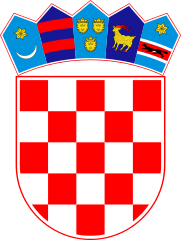 KLASA: 021-05/21-01/6URBROJ: 2178/02-03-21-2Bebrina, 2. ožujka 2021. godineTemeljem članka 32. Statuta općine Bebrina („Službeni vjesnik Brodsko- posavske županije“ broj 02/2018, 18/2019 i 24/2019 i „Glasnika Općine Bebrina“ broj 1/2019 i 2/2020) na 32. sjednici Općinskog vijeća općine Bebrina donosi se O D L U K Ao usvajanju izvješća o IzvršenjuProgramajavnih potreba u odgoju, obrazovanju, kulturi, religiji i sportuOpćine Bebrina  za 2020. godinuČlanak I.Ovom Odlukom usvaja se Izvješće o izvršenju Programa javnih potreba u odgoju, obrazovanju, kulturi, religiji i sportu Općine Bebrina za 2020. godinu.Članak II. Izvješće o izvršenju Programa javnih potreba u odgoju, obrazovanju, kulturi, religiji i sportu Općine Bebrina za 2020. godinu, sastavni je dio ove Odluke i objavit će se u Glasniku Općine Bebrina. Članak III.	Ova Odluka stupa na snagu osmog dana od dana objave u Glasniku Općine Bebrina.OPĆINSKO VIJEĆE OPĆINE BEBRINA							PREDSJEDNIK OPĆINSKOG VIJEĆA								        Mijo Belegić, ing.Dostaviti: Dosje sjednica, Pismohrana,  Ministarstvo znanosti i obrazovanja Objava u Glasniku Općine Bebrina     